ПРОЕКТ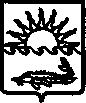 П О С Т А Н О В Л Е Н И ЕАДМИНИСТРАЦИИ МУНИЦИПАЛЬНОГО ОБРАЗОВАНИЯ ПРИМОРСКО-АХТАРСКИЙ РАЙОНОт  _____________________                                                                           № __________г. Приморско-АхтарскОб утверждении муниципальной программы муниципального образования  Приморско-Ахтарский район  «Молодежь Приморско-Ахтарского района» В соответствии с Федеральным законом от 6 октября 2003 года №131-ФЗ «Об общих принципах организации местного самоуправления в Российской Федерации», постановлением администрации муниципального образования Приморско-Ахтарский район от 17июля 2014 года № 1060 «Об утверждении порядка принятия решения о разработке, формировании, реализации и оценки эффективности реализации муниципальных программ администрации муниципального  образования   Приморско-Ахтарский  район» п о с т а н о в л я е т:1. Утвердить муниципальную программу муниципального образования Приморско-Ахтарский район «Молодежь Приморско-Ахтарского района» согласно приложению к настоящему постановлению. 2. Признать утратившим силу с 1 января 2019 года постановление администрации муниципального образования Приморско-Ахтарский район от 14 ноября 2014 года № 1699 «Об утверждении муниципальной программы муниципального образования Приморско-Ахтарский район «Молодежь Приморско-Ахтарского района». 3. Отделу информатизации и связи администрации муниципального образования Приморско-Ахтарский район (Сергеев) обеспечить размещение настоящего постановления на официальном сайте администрации муниципального образования Приморско-Ахтарский район в информационно-телекоммуникационной сети «Интернет» (Главная – Информация о районе – Экономика и финансы – Программы – Муниципальные).	4.  Контроль за выполнением настоящего постановления возложить на заместителя главы муниципального образования Приморско-Ахтарский район О.Н. Проскуру.5. Постановление вступает в силу с 1 января 2019 года.Исполняющий обязанности главы муниципального образованияПриморско-Ахтарский район						            Е.В. ГаленкоМуниципальная программа муниципального образования Приморско-Ахтарский район  «Молодежь Приморско-Ахтарского района» ПАСПОРТмуниципальной программы муниципального образованияПриморско-Ахтарский район «Молодежь Приморско-Ахтарского района» 1.  Характеристика текущего состояния и прогноз развития соответствующей сферы реализации муниципальной программыПри разработке настоящей программы рассматривались актуальные проблемы профессионального выбора, научно-технического творчества, созидательной активности молодежи, а также возможностей получения государственной и муниципальной поддержки в этих вопросах, обусловленные двумя факторами:- особенности целевой группы;- текущая практика молодежной политики.Во-первых, молодежь – целевая группа настоящей программы – довольно неоднородный объект управления. Молодежью считаются люди от 14 до 30 лет, но содержание муниципальных услуг, предлагаемых, например, школьникам и молодым специалистам должно различаться. Информация о характеристиках молодежи (кроме половозрастной структуры), на основе которой можно было бы сформировать пакеты муниципальных услуг, ориентированных на потребности разных категорий потребителей, в настоящее время носит отрывочный и во многом субъективный характер.Во-вторых, молодежь – специфическая целевая группа, одновременно сильная и слабая. Преимущество молодежи заключается в том, что она обладает наиболее высоким относительно других возрастных групп инновационным потенциалом. Действительно, люди данной возрастной категории уже получили некоторые знания и навыки, но еще не утратили привычку учиться, осваивать новые компетенции. С другой стороны, и это слабая сторона молодежи, именно в этом возрасте жизненные ориентиры, в соответствии с которыми инновационный потенциал будет реализовываться, еще неустойчивы, они только формируются и корректируются. Поэтому для молодежи важна поддержка со стороны людей, обладающих жизненным опытом, что позволяет адаптировать интересы молодого человека к вероятным вызовам дальнейшей профессиональной жизни, сориентировать пока неявно выраженные жизненные приоритеты.Текущее состояние молодежной политики характеризуется наличием большого количество регуляторов – молодежь является потребителем услуг образования, социальной защиты, здравоохранения, правопорядка и т.д. Так, в настоящее время в Приморско-Ахтарском районе действуют одно муниципальное казенное учреждение «Молодежный центр муниципального образования  Приморско-Ахтарский район «Спектр», 16 подростково-молодежных клубов.Выбор программно-целевого метода решения проблемы позволяет рассматривать саму молодежь в качестве целевой группы Программы. Таким образом, молодежь, выступая в качестве субъекта Программы, становится также и активным участником Программы на всех этапах ее реализации.Применение программно-целевого метода в решении ключевой проблемы позволит:- разработать и внедрить инновационные технологии решения актуальных проблем молодежи при активном ее участии;- создать условия для устойчивого развития и функционирования инфраструктуры муниципальной сферы  молодежной политики.Таким образом, будут созданы условия для саморазвития муниципальной сферы молодежной политики и обеспечение увеличения вклада молодежи в социально-экономическое развитие Кубани и Приморско-Ахтарского района.В Приморско-Ахтарском районе проживает 9 962 человека молодежи в возрасте от 14 до 30 лет.Стратегические цели молодежной политики в Приморско-Ахтарском районе определяются направленностью на социальное, культурное, нравственное и физическое развитие молодежи, ее благополучие, а также стремлением к использованию потенциала молодежи в интересах государства и общества.В рамках муниципальной  программы «Молодежь  Приморско-Ахтарского района», создана  база для решения задач, направленных на усиление роли молодежи в социально-экономическом развитии района.Расширяется сеть клубов по месту жительства, основной направленностью которых, является профилактика правонарушений в подростковой и молодежной среде, укрепление института семьи, за счет создания клубов молодых семей и повышение роли общественного воспитания детей и подростков, снижение уровня подростковой преступности, оказание социальной, психологической, педагогической помощи подросткам и молодежи, поддержка молодежных социальных инициатив, создание единой системы работы по месту жительства.Важным элементом летнего трудового семестра являются студенческие трудовые отряды, которые работают на стройках, сельскохозяйственных предприятиях, в благоустройстве, сфере обслуживания.Огромное внимание уделяется:- развитию лидерских качеств молодого человека;- поддержке талантливой молодежи, в том числе и представителей молодежной субкультуры в творческом плане;- дальнейшему развитию системы работы по месту жительства.Таким образом, основополагающей задачей политики администрации муниципального образования Приморско-Ахтарский район на современном этапе является создание благоприятных экономических, социальных, организационно-правовых условий для воспитания, обучения и развития молодых граждан, проведение на территории района эффективной муниципальной   молодежной политики, как одного из важнейших инструментов развития района, роста благосостояния ее граждан и совершенствования общественных отношений.Реализация комплексных направлений Программы, затрагивающих молодежную сферу в целом, предусматривает создание централизованных механизмов их координации и распространения на муниципальном уровне, а также формирование системы индикаторов и показателей изменений вклада молодежи в социально-экономическое развитие Приморско-Ахтарского района.     2. Цели, задачи и целевые показатели, сроки и этапы реализации муниципальной программыМуниципальная программа разработана с учетом направлений, предлагаемых в основных стратегических документах страны, края и  района.Основной тактической целью программы является - развитие и реализация потенциала молодежи, создание благоприятных экономических, социальных, организационно-правовых условий для воспитания, обучения, развития молодых граждан и интеграции молодежи муниципального образования Приморско-Ахтарский район, как активного субъекта в процессы социально-экономического, общественно-гражданского, общественно-политического, культурного развития общества.Для достижения поставленной цели необходимо решение следующих задач:- создание условий для гражданского становления, правового, духовно-нравственного и патриотического воспитания молодежи,- поддержка интеллектуального, творческого и физического развития молодых граждан, молодёжных общественных инициатив, инновационной деятельности,- развитие системы школьного и студенческого самоуправления,- формирование здорового образа жизни, развитие массового молодежного спорта и туризма,- содействие решению социально-экономических проблем, организации трудового воспитания, профессионального самоопределения и занятости молодежи,- развитие и поддержка молодежного предпринимательства,- организация трудового воспитания, профессионального самоопределения, занятости молодежи и деловой активности граждан,- выявление и поддержка социально значимых молодежных инициатив, повышение уровня взаимодействия и координации деятельности молодежных общественных объединений,- поддержка неформального молодежного творчества,- профилактика асоциальных явлений, правонарушений среди подростков и молодежи, экстремизма, пропаганда толерантности,- организация оздоровления подростков и молодежи, - развитие системы информационного обеспечения молодежи через средства массовой коммуникации, современные технологии и компьютерные сети.Целевыми показателями эффективности реализации Муниципальной программы будут являться:- количество проводимых мероприятий,  конкурсов, акций, фестивалей и т.д.;- количество  молодежи, принявшей участие в летнем оздоровлении (муниципальные и краевые смены, лагеря, походы, форум «Регион 93», экскурсии);- количество приобретенного туристического оборудования (спальные мешки, коврики, рюкзаки);- количество подростков и молодежи,   вовлечённых в неформальное молодежное творчество, участвующих в мероприятиях, направленных на духовно-  нравственное и патриотическое воспитание, профилактику правонарушений, экстремизма, наркомании и алкоголизма;- количество подростков и молодежи, участвующих в деятельности  молодежных  организаций, клубах по месту жительства,  участвующих в мероприятиях;- количество  проводимых мероприятий, конкурсов, акций, фестивалей, экскурсий и т.д.;- количество молодежи, участвующей в мероприятиях. Охват молодежи, получающей социальные услуги в рамках реализации молодежных программ, рассчитывается как сумма количества участников, принявших участие в мероприятиях молодежных программ, согласно отчетности отдела по делам молодежи, администрации муниципального образования Приморско-Ахтарский  район.                                                                                                                     Цели, задачи и целевые показатели основных мероприятий муниципальной программы в полном объеме приведены в приложении №1 к настоящей программе.Этапы реализации Программы не предусмотрены.Срок реализации муниципальной Программы 2019-2021 годы.3. Перечень и краткое описание основных мероприятий муниципальной программыПеречень и краткое описание  мероприятий,  их объемы  финансирования приведены в приложении № 2 к настоящей программе.4. Обоснование ресурсного обеспечения муниципальной программыТаблица № 1Муниципальная программа реализуется на территории муниципального образования Приморско-Ахтарский район в 2019 - 2021 годах. Программа финансируется за счет средств бюджета МО Приморско-Ахтарский район и бюджета Краснодарского края, согласно таблице № 1.Объем финансирования Программы определялся исходя из плановых затрат на проведение мероприятий.  Расходы на финансирование Программы будут уточняться в ходе исполнения муниципального  бюджета МО Приморско-Ахтарский район на соответствующий финансовый год и плановый период, и подлежат ежегодному уточнению при принятии решения Совета муниципального образования Приморско-Ахтарский район о муниципальном бюджете на соответствующий финансовый год. 5. Прогноз сводных показателей муниципальных заданий по этапам реализации муниципальной программыВ рамках реализации Программы оказание муниципальными учреждениями муниципального образования Приморско-Ахтарский район муниципальных услуг (выполнение работ) не предусматривается. 6. Методика оценки эффективности реализации муниципальной программыОценка эффективности реализации муниципальной программы представляет собой  алгоритм оценки фактической эффективности  в процессе и по итогам  реализации программы. Указанная методика основана на оценке результативности Программы с учетом объема ресурсов, направляемых на её реализацию, а так же реализовавших рисков и социально – экономических эффектов, оказывающих влияние на изменение соответствующей  сфере социально-экономического развития муниципального образования Приморско-Ахтарский район. Методика оценки эффективности реализации муниципальной программы производится с учетом следующих составляющих:- оценки степени достижения целей и решения задач муниципальной программы;-оценки степени соответствия запланированному уровню затрат;-оценки эффективности использования средств бюджета муниципального образования Приморско-Ахтарский район;-степень реализации основных мероприятий, достижения ожидаемых непосредственны результатов их реализации. 6.1. Оценка степени реализации мероприятий. 	Степень реализации мероприятий оценивается для каждой подпрограммы (основного мероприятия, ведомственной целевой программы) как доля мероприятий выполненных в полном объеме по следующей формуле:СРм = Мв / М, где:СРм – степень реализации мероприятий;Мв – количество мероприятий, выполненных в полном объеме, из числа мероприятий, запланированных к реализации в отчетном году;М – общее количество мероприятий, запланированных к реализации в отчетном году.Мероприятие считается выполненным в полном объеме, если фактически достигнутое его значение (далее- результат) составляет не менее 95% от запланированного  и не хуже, чем значение показателя результата, достигнутого в году, предшествующем отчетному.6.2.  Оценка степени соответствия запланированному уровню затрат. Степень соответствия запланированному уровню затрат оценивается для муниципальной программы и каждого основного мероприятия, как отношение фактически произведенных в отчетном году расходов на их реализацию к плановым значениям по следующей формуле:ССуз = Зф / Зп, где:ССуз – степень соответствия запланированному уровню расходов;Зф – фактические расходы на реализацию Программы и основного мероприятия в отчетном году;Зп – плановые расходы на реализацию Программы и основного мероприятия в местном бюджете на отчетный год в соответствии с действующей на момент проведения оценки эффективности реализации редакцией муниципальной программы.6.3.Эффективность использования бюджетных средств муниципального образования Приморско-Ахтарский район.Эффективность использования бюджетных средств рассчитывается для каждой муниципальной программы (основного мероприятия), как отношение степени реализации мероприятий к степени соответствия запланированному уровню расходов из средств бюджета муниципального образования Приморско-Ахтарский район по следующей формуле:Эис = СРм / ССуз, где:Эис – эффективность использования средств бюджета муниципального образования Приморско-Ахтарский район;СРм – степень реализации мероприятий, полностью или частично финансируемых из средств бюджета муниципального образования Приморско-Ахтарский район;ССуз – степень соответствия запланированному уровню расходов из средств бюджета муниципального образования Приморско-Ахтарский район.6.4. Оценка степени достижения целей и решения задач муниципальной программы. Для оценки степени достижения целей и решения задач (далее – степень реализации) муниципальной программы определяется степень достижения плановых значений каждого показателя (индикатора), характеризующего цели и задачи муниципальной программы.  Степень достижения планового значения показателя (индикатора), характеризующего цели и задачи муниципальной программы, рассчитывается по следующим формулам:для показателей (индикаторов), желаемой тенденцией развития которых является увеличение значений:СДгппз = ЗПгпф / ЗПгпп;для показателей (индикаторов), желаемой тенденцией развития которых является снижение значений:СДгппз = ЗПгпл / ЗПгпф, где:СДгппз – степень достижения планового значения показателя (индикатора), характеризующего цели и задачи муниципальной программы;ЗПгпф – значение показателя (индикатора), характеризующего цели и задачи муниципальной программы, фактически достигнутое на конец отчетного периода;ЗПгпп – плановое значение показателя (индикатора), характеризующего цели и задачи муниципальной программы. Степень реализации муниципальной программы рассчитывается по формуле:             МСРгп = ∑СДгппз / М, где:             СРгп – степень реализации муниципальной программы;СДгппз – степень достижения планового значения показателя (индикатора), характеризующего цели и задачи муниципальной программы;М – число показателей (индикаторов), характеризующих цели и задачи подпрограммы.При использовании данной формулы в случаях, если СДгппз>1, значение СДгппз принимается равным 1.При оценке степени реализации муниципальной программы ответственным исполнителем могут определяться коэффициенты значимости отдельных показателей (индикаторов) целей и задач. При использовании коэффициентов значимости приведенная выше формула преобразуется в следующую:            МСРгп = ∑ СДгппз*ki, где:              ki – удельный вес, отражающий значимость показателя (индикатора), ∑ki=1.6.5 Оценка эффективности реализации муниципальной программы Эффективность реализации  муниципальной  программы оценивается в зависимости от значений оценки степени реализации муниципальной программы и оценки эффективности реализации входящих в нее подпрограмм по следующей формуле:                                       jЭРгп = 0,5* СРгп + 0,5*∑ЭРп/п*kj / j, где:                                      ЭРгп – эффективность реализации муниципальной программы;СРгп – степень реализации муниципальной программы;ЭРп/п – эффективность реализации подпрограммы (ведомственной целевой программы);kj – коэффициент значимости подпрограммы (ведомственной целевой программы) для достижения целей муниципальной программы, определяемый в методике оценки эффективности муниципальной программы ответственным исполнителем. По умолчанию kj определяется по формуле: kj = Фj/Ф, где Фj – объем фактических расходов из бюджета  муниципального образования Приморско-Ахтарский район (кассового исполнения) на реализацию j-той подпрограммы (ведомственной целевой программы) в отчетном году, Ф- объем фактических расходов из бюджета муниципального образования Приморско-Ахтарский район (кассового исполнения) на реализацию муниципальной программы.j – количество подпрограмм (ведомственных целевых программ).В случае отсутствия в составе муниципальной программы подпрограмм и ведомственных целевых программ эффективность реализации муниципальной программы оценивается в соответствии с алгоритмом оценки эффективности реализации подпрограммы (ведомственной целевой программы), указанным в разделах IV-VI настоящей методики. Эффективность реализации муниципальной программы признается высокой в случае, если значение ЭРгп составляет не менее 0,90.Эффективность реализации муниципальной программы признается средней в случае, если значение ЭРгп составляет не менее 0,80.Эффективность реализации муниципальной программы признается удовлетворительной в случае, если значение ЭРгп составляет не менее 0,70.В остальных случаях эффективность реализации муниципальной программы признается неудовлетворительной.7. Механизм реализации муниципальной программы и контроль за её выполнениемЗа реализацию муниципальной программы отвечает начальник отдела по делам молодежи администрации муниципального образования Приморско-Ахтарский район. Координацию мероприятий Программы осуществляет муниципальное казенное учреждение «Молодежный центр муниципального образования Приморско-Ахтарский район «Спектр».Для реализации муниципальной программы в качестве исполнителей могут привлекаться организации, образующие социальную инфраструктуру для молодежи, отдел по делам молодежи администрации муниципального образования Приморско-Ахтарский район, муниципальное казенное учреждение «Молодежный центр муниципального образования Приморско-Ахтарский район «Спектр», координаторы работы с молодежью – штатные работники МКУ «МЦ МО Приморско-Ахтарский район «Спектр», клубы по месту жительства, районное общество казаков, районное общество ветеранов, молодежные общественные объединения и иные организации.После каждого мероприятия муниципальной программы составляется информационно-аналитическая справка или отчет, содержащий цели, задачи, количественные показатели непосредственных участников мероприятия и присутствующих на мероприятии, фотоматериалы. Дополнительно могут  прилагаться сценарий, смета расходов на проведение мероприятия.Данные информационно-аналитических справок и отчетов о мероприятиях отображаются в итоговых рейтингах Министерства образования, науки и молодежной политики Краснодарского края.Начальник отдела по делам молодежи администрации муниципального образования Приморско-Ахтарский район 					       Е.В. МайороваЦЕЛИ, ЗАДАЧИ И ЦЕЛЕВЫЕ ПОКАЗАТЕЛИмуниципальной программы муниципального образования Приморско-Ахтарский район «Молодежь Приморско-Ахтарского района» Начальник отдела по делам молодежи администрации муниципального образования Приморско-Ахтарский район 								   			          		Е.В. МайороваПЕРЕЧЕНЬ ОСНОВНЫХ МЕРОПРИЯТИЙмуниципальной  программы муниципального образования Приморско-Ахтарский район «Молодежь Приморско-Ахтарского района» Начальник отдела по делам молодежи администрации муниципального образования Приморско-Ахтарский район 							  			         Е.В. МайороваПРИЛОЖЕНИЕУТВЕРЖДЕНпостановлением администрациимуниципального образованияПриморско-Ахтарский районот _________________№_________Координатор муниципальной программы- отдел по делам молодежи администрации муниципального образования Приморско-Ахтарский район;Координаторы подпрограмм- не предусмотрены;Участники муниципальной программы- отдел по делам молодежи администрации  муниципального образования Приморско-Ахтарский район, муниципальное казенное учреждение «Молодежный центр муниципального образования Приморско-Ахтарский район «Спектр»Подпрограммы муниципальной программы- не предусмотрены;Ведомственные целевые программы- не предусмотрены;Цели муниципальной программы- развитие и реализация потенциала молодежи, создание благоприятных экономических, социальных, организационно-правовых условий для воспитания, обучения, развития молодых граждан и интеграции молодежи муниципального образования Приморско-Ахтарский район, как активного субъекта в процессы социально-экономического, общественно-гражданского, общественно-политического, культурного развития общества.Задачи муниципальной программы- создание условий для гражданского становления, правового, духовно-нравственного и патриотического воспитания молодежи,- поддержка интеллектуального, творческого и физического развития молодых граждан, молодёжных общественных инициатив, инновационной деятельности,- развитие системы школьного и студенческого самоуправления,- формирование здорового образа жизни, развитие массового молодежного спорта и туризма,- содействие решению социально-экономических проблем, организации трудового воспитания, профессионального самоопределения и занятости молодежи,- развитие и поддержка молодежного предпринимательства,- организация трудового воспитания, профессионального самоопределения, занятости молодежи и деловой активности граждан,- выявление и поддержка социально значимых молодежных инициатив, повышение уровня взаимодействия и координации деятельности молодежных общественных объединений,- поддержка неформального молодежного творчества,- профилактика асоциальных явлений, правонарушений среди подростков и молодежи, экстремизма, пропаганда толерантности,- организация оздоровления подростков и молодежи, - развитие системы информационного обеспечения молодежи через средства массовой коммуникации, современные технологии и компьютерные сети.Перечень целевых показателей муниципальной программы- количество проводимых мероприятий,  конкурсов, акций, фестивалей и т.д.;- количество  молодежи, принявшей участие в летнем оздоровлении (муниципальные и краевые смены, лагеря, походы, форум «Регион 93», экскурсии);- количество приобретенного туристического оборудования (спальные мешки, коврики, рюкзаки);- количество подростков и молодежи,   вовлечённых в неформальное молодежное творчество, участвующих в мероприятиях, направленных на духовно-  нравственное и патриотическое воспитание, профилактику правонарушений, экстремизма, наркомании и алкоголизма;- количество подростков и молодежи, участвующих в деятельности  молодежных  организаций, клубах по месту жительства,  участвующих в мероприятиях;- количество  проводимых мероприятий, конкурсов, акций, фестивалей, экскурсий и т.д.;- количество молодежи, участвующей в мероприятиях.Этапы и сроки реализации муниципальной программы2019 - 2021 годы (без разбивки по этапам);Объемы бюджетных ассигнованиймуниципальной программыОбъемы финансирования мероприятий муниципальной программы в 2019-2021 годах составляет 14 943,3 тысяч рублей, в том числе:за счет краевого бюджета 0 тысяч рублей, за счет средств бюджета муниципального образования Приморско-Ахтарский район 14 943,3 тысяч рублей, из них по годам:2019 год – 4981,1 тысяч рублей;2020 год – 4981,1 тысяч рублей;2021 год – 4981,1 тысяч рублей.Источник финансирования Общий объем финансирования, тыс. руб. Общий объем финансирования, тыс. руб. Общий объем финансирования, тыс. руб. Общий объем финансирования, тыс. руб.объем финансированияиз средств муниципального бюджета 2019 год2020 год2021 годИТОГОобъем финансированияиз средств муниципального бюджета 4 981,14 981,14 981,114 943,3объем финансирования из краевого бюджета0000ИТОГО:4 981,14 981,14 981,114 943,3ПРИЛОЖЕНИЕ №1к муниципальной программемуниципального образованияПриморско-Ахтарский район«Молодежь Приморско-Ахтарского района»«___»_________________№____№ п/пНаименование целевого показателяЕдиницаизмеренияСтатусЗначение показателейЗначение показателейЗначение показателей№ п/пНаименование целевого показателяЕдиницаизмеренияСтатус2019 год2020 год2021 год12345671Муниципальная программа муниципального образования Приморско-Ахтарский район  «Молодежь Приморско-Ахтарского района»Муниципальная программа муниципального образования Приморско-Ахтарский район  «Молодежь Приморско-Ахтарского района»Муниципальная программа муниципального образования Приморско-Ахтарский район  «Молодежь Приморско-Ахтарского района»Муниципальная программа муниципального образования Приморско-Ахтарский район  «Молодежь Приморско-Ахтарского района»Муниципальная программа муниципального образования Приморско-Ахтарский район  «Молодежь Приморско-Ахтарского района»Муниципальная программа муниципального образования Приморско-Ахтарский район  «Молодежь Приморско-Ахтарского района»Цель: развитие и реализация потенциала молодежи, создание благоприятных экономических, социальных, организационно-правовых условий для воспитания, обучения, развития молодых граждан и интеграции молодежи муниципального образования Приморско-Ахтарский район, как активного субъекта в процессы социально-экономического, общественно-гражданского, общественно-политического, культурного развития обществаЦель: развитие и реализация потенциала молодежи, создание благоприятных экономических, социальных, организационно-правовых условий для воспитания, обучения, развития молодых граждан и интеграции молодежи муниципального образования Приморско-Ахтарский район, как активного субъекта в процессы социально-экономического, общественно-гражданского, общественно-политического, культурного развития обществаЦель: развитие и реализация потенциала молодежи, создание благоприятных экономических, социальных, организационно-правовых условий для воспитания, обучения, развития молодых граждан и интеграции молодежи муниципального образования Приморско-Ахтарский район, как активного субъекта в процессы социально-экономического, общественно-гражданского, общественно-политического, культурного развития обществаЦель: развитие и реализация потенциала молодежи, создание благоприятных экономических, социальных, организационно-правовых условий для воспитания, обучения, развития молодых граждан и интеграции молодежи муниципального образования Приморско-Ахтарский район, как активного субъекта в процессы социально-экономического, общественно-гражданского, общественно-политического, культурного развития обществаЦель: развитие и реализация потенциала молодежи, создание благоприятных экономических, социальных, организационно-правовых условий для воспитания, обучения, развития молодых граждан и интеграции молодежи муниципального образования Приморско-Ахтарский район, как активного субъекта в процессы социально-экономического, общественно-гражданского, общественно-политического, культурного развития обществаЦель: развитие и реализация потенциала молодежи, создание благоприятных экономических, социальных, организационно-правовых условий для воспитания, обучения, развития молодых граждан и интеграции молодежи муниципального образования Приморско-Ахтарский район, как активного субъекта в процессы социально-экономического, общественно-гражданского, общественно-политического, культурного развития обществаЦель: развитие и реализация потенциала молодежи, создание благоприятных экономических, социальных, организационно-правовых условий для воспитания, обучения, развития молодых граждан и интеграции молодежи муниципального образования Приморско-Ахтарский район, как активного субъекта в процессы социально-экономического, общественно-гражданского, общественно-политического, культурного развития обществаЗадачи:- создание условий для гражданского становления, правового, духовно-нравственного и патриотического воспитания молодежи,- поддержка интеллектуального, творческого и физического развития молодых граждан, молодёжных общественных инициатив, инновационной деятельности,- развитие системы школьного и студенческого самоуправления,- формирование здорового образа жизни, развитие массового молодежного спорта и туризма,Задачи:- создание условий для гражданского становления, правового, духовно-нравственного и патриотического воспитания молодежи,- поддержка интеллектуального, творческого и физического развития молодых граждан, молодёжных общественных инициатив, инновационной деятельности,- развитие системы школьного и студенческого самоуправления,- формирование здорового образа жизни, развитие массового молодежного спорта и туризма,Задачи:- создание условий для гражданского становления, правового, духовно-нравственного и патриотического воспитания молодежи,- поддержка интеллектуального, творческого и физического развития молодых граждан, молодёжных общественных инициатив, инновационной деятельности,- развитие системы школьного и студенческого самоуправления,- формирование здорового образа жизни, развитие массового молодежного спорта и туризма,Задачи:- создание условий для гражданского становления, правового, духовно-нравственного и патриотического воспитания молодежи,- поддержка интеллектуального, творческого и физического развития молодых граждан, молодёжных общественных инициатив, инновационной деятельности,- развитие системы школьного и студенческого самоуправления,- формирование здорового образа жизни, развитие массового молодежного спорта и туризма,Задачи:- создание условий для гражданского становления, правового, духовно-нравственного и патриотического воспитания молодежи,- поддержка интеллектуального, творческого и физического развития молодых граждан, молодёжных общественных инициатив, инновационной деятельности,- развитие системы школьного и студенческого самоуправления,- формирование здорового образа жизни, развитие массового молодежного спорта и туризма,Задачи:- создание условий для гражданского становления, правового, духовно-нравственного и патриотического воспитания молодежи,- поддержка интеллектуального, творческого и физического развития молодых граждан, молодёжных общественных инициатив, инновационной деятельности,- развитие системы школьного и студенческого самоуправления,- формирование здорового образа жизни, развитие массового молодежного спорта и туризма,Задачи:- создание условий для гражданского становления, правового, духовно-нравственного и патриотического воспитания молодежи,- поддержка интеллектуального, творческого и физического развития молодых граждан, молодёжных общественных инициатив, инновационной деятельности,- развитие системы школьного и студенческого самоуправления,- формирование здорового образа жизни, развитие массового молодежного спорта и туризма,- содействие решению социально-экономических проблем, организации трудового воспитания, профессионального самоопределения и занятости молодежи,- развитие и поддержка молодежного предпринимательства,- организация трудового воспитания, профессионального самоопределения, занятости молодежи и деловой активности граждан,- выявление и поддержка социально значимых молодежных инициатив, повышение уровня взаимодействия и координации деятельности молодежных общественных объединений,- поддержка неформального молодежного творчества,- профилактика асоциальных явлений, правонарушений среди подростков и молодежи, экстремизма, пропаганда толерантности,- организация оздоровления подростков и молодежи, - развитие системы информационного обеспечения молодежи через средства массовой коммуникации, современные технологии и компьютерные сети- содействие решению социально-экономических проблем, организации трудового воспитания, профессионального самоопределения и занятости молодежи,- развитие и поддержка молодежного предпринимательства,- организация трудового воспитания, профессионального самоопределения, занятости молодежи и деловой активности граждан,- выявление и поддержка социально значимых молодежных инициатив, повышение уровня взаимодействия и координации деятельности молодежных общественных объединений,- поддержка неформального молодежного творчества,- профилактика асоциальных явлений, правонарушений среди подростков и молодежи, экстремизма, пропаганда толерантности,- организация оздоровления подростков и молодежи, - развитие системы информационного обеспечения молодежи через средства массовой коммуникации, современные технологии и компьютерные сети- содействие решению социально-экономических проблем, организации трудового воспитания, профессионального самоопределения и занятости молодежи,- развитие и поддержка молодежного предпринимательства,- организация трудового воспитания, профессионального самоопределения, занятости молодежи и деловой активности граждан,- выявление и поддержка социально значимых молодежных инициатив, повышение уровня взаимодействия и координации деятельности молодежных общественных объединений,- поддержка неформального молодежного творчества,- профилактика асоциальных явлений, правонарушений среди подростков и молодежи, экстремизма, пропаганда толерантности,- организация оздоровления подростков и молодежи, - развитие системы информационного обеспечения молодежи через средства массовой коммуникации, современные технологии и компьютерные сети- содействие решению социально-экономических проблем, организации трудового воспитания, профессионального самоопределения и занятости молодежи,- развитие и поддержка молодежного предпринимательства,- организация трудового воспитания, профессионального самоопределения, занятости молодежи и деловой активности граждан,- выявление и поддержка социально значимых молодежных инициатив, повышение уровня взаимодействия и координации деятельности молодежных общественных объединений,- поддержка неформального молодежного творчества,- профилактика асоциальных явлений, правонарушений среди подростков и молодежи, экстремизма, пропаганда толерантности,- организация оздоровления подростков и молодежи, - развитие системы информационного обеспечения молодежи через средства массовой коммуникации, современные технологии и компьютерные сети- содействие решению социально-экономических проблем, организации трудового воспитания, профессионального самоопределения и занятости молодежи,- развитие и поддержка молодежного предпринимательства,- организация трудового воспитания, профессионального самоопределения, занятости молодежи и деловой активности граждан,- выявление и поддержка социально значимых молодежных инициатив, повышение уровня взаимодействия и координации деятельности молодежных общественных объединений,- поддержка неформального молодежного творчества,- профилактика асоциальных явлений, правонарушений среди подростков и молодежи, экстремизма, пропаганда толерантности,- организация оздоровления подростков и молодежи, - развитие системы информационного обеспечения молодежи через средства массовой коммуникации, современные технологии и компьютерные сети- содействие решению социально-экономических проблем, организации трудового воспитания, профессионального самоопределения и занятости молодежи,- развитие и поддержка молодежного предпринимательства,- организация трудового воспитания, профессионального самоопределения, занятости молодежи и деловой активности граждан,- выявление и поддержка социально значимых молодежных инициатив, повышение уровня взаимодействия и координации деятельности молодежных общественных объединений,- поддержка неформального молодежного творчества,- профилактика асоциальных явлений, правонарушений среди подростков и молодежи, экстремизма, пропаганда толерантности,- организация оздоровления подростков и молодежи, - развитие системы информационного обеспечения молодежи через средства массовой коммуникации, современные технологии и компьютерные сети- содействие решению социально-экономических проблем, организации трудового воспитания, профессионального самоопределения и занятости молодежи,- развитие и поддержка молодежного предпринимательства,- организация трудового воспитания, профессионального самоопределения, занятости молодежи и деловой активности граждан,- выявление и поддержка социально значимых молодежных инициатив, повышение уровня взаимодействия и координации деятельности молодежных общественных объединений,- поддержка неформального молодежного творчества,- профилактика асоциальных явлений, правонарушений среди подростков и молодежи, экстремизма, пропаганда толерантности,- организация оздоровления подростков и молодежи, - развитие системы информационного обеспечения молодежи через средства массовой коммуникации, современные технологии и компьютерные сети1.1Количество проводимых мероприятий,  конкурсов, акций, фестивалей и т.д.Кол-во36060601.2Количество молодежи, принявшей участие в летнем оздоровлении (муниципальные и краевые смены, лагеря, походы, форум «Регион 93», экскурсии)Кол-во32302302301.3Количество приобретенного туристического оборудования (спальные мешки, коврики, рюкзаки)  Ед.331.4Количество подростков и молодежи, вовлечённых в неформальное молодежное творчество, участвующих в мероприятиях, направленных на духовно- нравственное и патриотическое воспитание, профилактику правонарушений, экстремизма, наркомании и алкоголизматыс.чел.35,55,55,51.5Количество подростков и молодежи, участвующих в деятельности  молодежных  организаций, клубах по месту жительства,  участвующих в мероприятияхтыс. чел.36,56,56,51.6Количество  проводимых мероприятий, конкурсов, акций, фестивалей, экскурсий и т.д.Кол-во35555551.7Количество молодежи, участвующей в мероприятияхтыс.чел.310,010,010,0ПРИЛОЖЕНИЕ № 2к муниципальной программемуниципального образованияПриморско-Ахтарский район «Молодежь Приморско-Ахтарского района»«___»_________________№____№п/пНаименование мероприятияИсточники финансированияОбъем финансирования,всего (тыс. руб)В том числе по годамВ том числе по годамВ том числе по годамНепосредственныйрезультат реализации мероприятияУчастник муниципальной программы (распорядитель) бюджетных средств, исполнитель№п/пНаименование мероприятияИсточники финансированияОбъем финансирования,всего (тыс. руб)2019 год2020 год2021годНепосредственныйрезультат реализации мероприятияУчастник муниципальной программы (распорядитель) бюджетных средств, исполнитель1234567891.Основное мероприятие № 1 «Организация занятости и оздоровления молодежи»всего1 824,3608,1608,1608,1Летняя оздоровительная кампания:  Участие молодежи в муниципальной и краевых сменах, лагерях, походах, форуме «Регион 93», экскурсиях, туристических слетахОтдел по делам молодежи администрации МО Приморско-Ахтарский район, МКУ МЦ МО Приморско-Ахтарский район «Спектр»1.Основное мероприятие № 1 «Организация занятости и оздоровления молодежи»местный бюджет1 824,3608,1608,1608,1Летняя оздоровительная кампания:  Участие молодежи в муниципальной и краевых сменах, лагерях, походах, форуме «Регион 93», экскурсиях, туристических слетахОтдел по делам молодежи администрации МО Приморско-Ахтарский район, МКУ МЦ МО Приморско-Ахтарский район «Спектр»1.Основное мероприятие № 1 «Организация занятости и оздоровления молодежи»краевой бюджет0,00,00,00,0Летняя оздоровительная кампания:  Участие молодежи в муниципальной и краевых сменах, лагерях, походах, форуме «Регион 93», экскурсиях, туристических слетахОтдел по делам молодежи администрации МО Приморско-Ахтарский район, МКУ МЦ МО Приморско-Ахтарский район «Спектр»1.Основное мероприятие № 1 «Организация занятости и оздоровления молодежи»Летняя оздоровительная кампания:  Участие молодежи в муниципальной и краевых сменах, лагерях, походах, форуме «Регион 93», экскурсиях, туристических слетахОтдел по делам молодежи администрации МО Приморско-Ахтарский район, МКУ МЦ МО Приморско-Ахтарский район «Спектр»1.1Мероприятие №1.1 «Организация оздоровления молодежи», в том числе: МКУ МЦ МО Приморско-Ахтарский район «Спектр»всего1 824,3608,1608,1608,1Участие молодежи в муниципальной и краевых сменах, лагерях, походах, форуме «Регион 93», экскурсиях. Проведение туристических слетов, участие в краевых проектах «Школа подготовки вожатых», «Школа инструкторов» и т.д.Отдел по делам молодежи администрации МО Приморско-Ахтарский район, МКУ МЦ МО Приморско-Ахтарский район «Спектр»1.1Мероприятие №1.1 «Организация оздоровления молодежи», в том числе: МКУ МЦ МО Приморско-Ахтарский район «Спектр»местный бюджет1 824,3608,1608,1608,1Участие молодежи в муниципальной и краевых сменах, лагерях, походах, форуме «Регион 93», экскурсиях. Проведение туристических слетов, участие в краевых проектах «Школа подготовки вожатых», «Школа инструкторов» и т.д.Отдел по делам молодежи администрации МО Приморско-Ахтарский район, МКУ МЦ МО Приморско-Ахтарский район «Спектр»1.1Мероприятие №1.1 «Организация оздоровления молодежи», в том числе: МКУ МЦ МО Приморско-Ахтарский район «Спектр»краевой бюджет0,00,00,00,0Участие молодежи в муниципальной и краевых сменах, лагерях, походах, форуме «Регион 93», экскурсиях. Проведение туристических слетов, участие в краевых проектах «Школа подготовки вожатых», «Школа инструкторов» и т.д.Отдел по делам молодежи администрации МО Приморско-Ахтарский район, МКУ МЦ МО Приморско-Ахтарский район «Спектр»2.Основное мероприятие № 2«Проведение мероприятий, направленных на гражданское, патриотическое и   духовно- нравственное воспитание, творческое и интеллектуальное развитие молодых граждан МО Приморско-Ахтарский район»всего2 949,0983,0983,0983,0Воспитание у молодежи позитивного отношения к военной службе, воспитание у молодежи гражданственности, патриотизма, творческое и интеллектуальное развитие.Отдел по делам молодежи администрации МО Приморско-Ахтарский район, МКУ МЦ МО Приморско-Ахтарский район «Спектр»2.Основное мероприятие № 2«Проведение мероприятий, направленных на гражданское, патриотическое и   духовно- нравственное воспитание, творческое и интеллектуальное развитие молодых граждан МО Приморско-Ахтарский район»местный бюджет2 949,0983,0983,0983,0Воспитание у молодежи позитивного отношения к военной службе, воспитание у молодежи гражданственности, патриотизма, творческое и интеллектуальное развитие.Отдел по делам молодежи администрации МО Приморско-Ахтарский район, МКУ МЦ МО Приморско-Ахтарский район «Спектр»2.Основное мероприятие № 2«Проведение мероприятий, направленных на гражданское, патриотическое и   духовно- нравственное воспитание, творческое и интеллектуальное развитие молодых граждан МО Приморско-Ахтарский район»краевой бюджет0,00,00,00,0Воспитание у молодежи позитивного отношения к военной службе, воспитание у молодежи гражданственности, патриотизма, творческое и интеллектуальное развитие.Отдел по делам молодежи администрации МО Приморско-Ахтарский район, МКУ МЦ МО Приморско-Ахтарский район «Спектр»2.1Мероприятие № 2.1«Проведение мероприятий, направленных на гражданское, патриотическое и   духовно- нравственное воспитание молодых граждан МО Приморско-Ахтарский район»всего559,8186,6186,6186,6Воспитание у молодежи позитивного отношения к военной службе, воспитание у молодежи гражданственности, патриотизмаОтдел по делам молодежи администрации МО Приморско-Ахтарский район, МКУ МЦ МО Приморско-Ахтарский район «Спектр»2.1Мероприятие № 2.1«Проведение мероприятий, направленных на гражданское, патриотическое и   духовно- нравственное воспитание молодых граждан МО Приморско-Ахтарский район»местный бюджет559,8186,6186,6186,6Воспитание у молодежи позитивного отношения к военной службе, воспитание у молодежи гражданственности, патриотизмаОтдел по делам молодежи администрации МО Приморско-Ахтарский район, МКУ МЦ МО Приморско-Ахтарский район «Спектр»2.1Мероприятие № 2.1«Проведение мероприятий, направленных на гражданское, патриотическое и   духовно- нравственное воспитание молодых граждан МО Приморско-Ахтарский район»краевой бюджет0,00,00,00,0Воспитание у молодежи позитивного отношения к военной службе, воспитание у молодежи гражданственности, патриотизмаОтдел по делам молодежи администрации МО Приморско-Ахтарский район, МКУ МЦ МО Приморско-Ахтарский район «Спектр»2.2Мероприятие № 2.2«Проведение мероприятий, направленных на творческое и интеллектуальное развитие молодых граждан МО Приморско-Ахтарский район»всего2 389,2796,4796,4796,4Творческое и интеллектуальное развитие молодежи. Проведение Дня молодежи и рок-фестиваля HARD ACTION, реализация различных проектовОтдел по делам молодежи администрации МО Приморско-Ахтарский район, МКУ МЦ МО Приморско-Ахтарский район «Спектр»2.2Мероприятие № 2.2«Проведение мероприятий, направленных на творческое и интеллектуальное развитие молодых граждан МО Приморско-Ахтарский район»местный бюджет2 389,2796,4796,4796,4Творческое и интеллектуальное развитие молодежи. Проведение Дня молодежи и рок-фестиваля HARD ACTION, реализация различных проектовОтдел по делам молодежи администрации МО Приморско-Ахтарский район, МКУ МЦ МО Приморско-Ахтарский район «Спектр»2.2Мероприятие № 2.2«Проведение мероприятий, направленных на творческое и интеллектуальное развитие молодых граждан МО Приморско-Ахтарский район»краевой бюджет0,00,00,00,0Творческое и интеллектуальное развитие молодежи. Проведение Дня молодежи и рок-фестиваля HARD ACTION, реализация различных проектовОтдел по делам молодежи администрации МО Приморско-Ахтарский район, МКУ МЦ МО Приморско-Ахтарский район «Спектр»2.2.1Мероприятие № 2.2.1Проведение Дня молодеживсего1 714,5571,5571,5571,5Творческое и интеллектуальное развитие молодежи. Проведение Дня молодежиОтдел по делам молодежи администрации МО Приморско-Ахтарский район, МКУ МЦ МО Приморско-Ахтарский район «Спектр»2.2.1Мероприятие № 2.2.1Проведение Дня молодежиместный бюджет1 714,5571,5571,5571,5Творческое и интеллектуальное развитие молодежи. Проведение Дня молодежиОтдел по делам молодежи администрации МО Приморско-Ахтарский район, МКУ МЦ МО Приморско-Ахтарский район «Спектр»2.2.1Мероприятие № 2.2.1Проведение Дня молодежикраевой бюджет0,00,00,00,0Творческое и интеллектуальное развитие молодежи. Проведение Дня молодежиОтдел по делам молодежи администрации МО Приморско-Ахтарский район, МКУ МЦ МО Приморско-Ахтарский район «Спектр»2.2.2Мероприятие № 2.2.2Проведение рок-фестиваля HARD ACTIONвсего 390,0130,0130,0130,0Творческое и интеллектуальное развитиемолодежи. Проведение рок-фестиваля HARD ACTIONОтдел по делам молодежи администрацииМО Приморско-Ахтарский район, МКУ МЦ МО Приморско-Ахтарский район «Спектр»2.2.2Мероприятие № 2.2.2Проведение рок-фестиваля HARD ACTIONместный бюджет390,0130,0130,0130,0Творческое и интеллектуальное развитиемолодежи. Проведение рок-фестиваля HARD ACTIONОтдел по делам молодежи администрацииМО Приморско-Ахтарский район, МКУ МЦ МО Приморско-Ахтарский район «Спектр»2.2.2Мероприятие № 2.2.2Проведение рок-фестиваля HARD ACTIONкраевой бюджет0,00,00,00,0Творческое и интеллектуальное развитиемолодежи. Проведение рок-фестиваля HARD ACTIONОтдел по делам молодежи администрацииМО Приморско-Ахтарский район, МКУ МЦ МО Приморско-Ахтарский район «Спектр»2.2.3Мероприятие № 2.2.3Интеллектуальные игры, фестивали и реализация творческих проектоввсего 284,794,994,994,9Проведение фестиваля «Свежий ветер», игр «Что? Где? Когда?», КВН, реализация проектов «АРТКубань», «Литературная Кубань» и т.п.Отдел по делам молодежи администрации МО Приморско-Ахтарский район, МКУ МЦ МО Приморско-Ахтарский район «Спектр»2.2.3Мероприятие № 2.2.3Интеллектуальные игры, фестивали и реализация творческих проектовместный бюджет284,794,994,994,9Проведение фестиваля «Свежий ветер», игр «Что? Где? Когда?», КВН, реализация проектов «АРТКубань», «Литературная Кубань» и т.п.Отдел по делам молодежи администрации МО Приморско-Ахтарский район, МКУ МЦ МО Приморско-Ахтарский район «Спектр»2.2.3Мероприятие № 2.2.3Интеллектуальные игры, фестивали и реализация творческих проектовкраевой бюджет0,00,00,00,0Проведение фестиваля «Свежий ветер», игр «Что? Где? Когда?», КВН, реализация проектов «АРТКубань», «Литературная Кубань» и т.п.Отдел по делам молодежи администрации МО Приморско-Ахтарский район, МКУ МЦ МО Приморско-Ахтарский район «Спектр»3.Основное мероприятие  № 3Обеспечение деятельности отдела по делам молодежи администрации муниципального образования Приморско-Ахтарский район,МКУ «МЦ МО Приморско-Ахтарский район «Спектр», в том числевсего	10 170,03 390,03 390,03 390,0Обеспечение реализации молодежной политики муниципального образования Приморско-Ахтарский районОтдел по делам молодежи администрации МО Приморско-Ахтарский район, МКУ МЦ МО Приморско-Ахтарский район «Спектр»3.Основное мероприятие  № 3Обеспечение деятельности отдела по делам молодежи администрации муниципального образования Приморско-Ахтарский район,МКУ «МЦ МО Приморско-Ахтарский район «Спектр», в том числеместный бюджет10 170,03 390,03 390,03 390,0Обеспечение реализации молодежной политики муниципального образования Приморско-Ахтарский районОтдел по делам молодежи администрации МО Приморско-Ахтарский район, МКУ МЦ МО Приморско-Ахтарский район «Спектр»3.Основное мероприятие  № 3Обеспечение деятельности отдела по делам молодежи администрации муниципального образования Приморско-Ахтарский район,МКУ «МЦ МО Приморско-Ахтарский район «Спектр», в том числекраевой бюджет0,00,00,00,0Обеспечение реализации молодежной политики муниципального образования Приморско-Ахтарский районОтдел по делам молодежи администрации МО Приморско-Ахтарский район, МКУ МЦ МО Приморско-Ахтарский район «Спектр»3.1Мероприятие № 3.1Обеспечение деятельности отдела по делам молодежи администрации муниципального образования Приморско-Ахтарский районвсего	3 973,21 324,41 324,41 324,4Обеспечение реализации молодежной политики муниципального образования Приморско-Ахтарский районОтдел по делам молодежи администрации МО Приморско-Ахтарский район, МКУ МЦ МО Приморско-Ахтарский район «Спектр»3.1Мероприятие № 3.1Обеспечение деятельности отдела по делам молодежи администрации муниципального образования Приморско-Ахтарский районместный бюджет3 973,21 324,41 324,41 324,4Обеспечение реализации молодежной политики муниципального образования Приморско-Ахтарский районОтдел по делам молодежи администрации МО Приморско-Ахтарский район, МКУ МЦ МО Приморско-Ахтарский район «Спектр»3.1Мероприятие № 3.1Обеспечение деятельности отдела по делам молодежи администрации муниципального образования Приморско-Ахтарский районкраевой бюджет0,00,00,00,0Обеспечение реализации молодежной политики муниципального образования Приморско-Ахтарский районОтдел по делам молодежи администрации МО Приморско-Ахтарский район, МКУ МЦ МО Приморско-Ахтарский район «Спектр»3.2Мероприятие № 3.2Обеспечение деятельностимуниципальногоказенного учреждения «Молодежный центр МО Приморско-Ахтарский район «Спектр»всего	6 196,82 065,62 065,62 065,6Обеспечение реализации
молодежной политики муниципального образования Приморско-Ахтарский районОтдел по делам молодежи администрации МО Приморско-Ахтарский район, МКУ МЦ МО Приморско-Ахтарский район «Спектр»3.2Мероприятие № 3.2Обеспечение деятельностимуниципальногоказенного учреждения «Молодежный центр МО Приморско-Ахтарский район «Спектр»местный бюджет6 196,82 065,62 065,62 065,6Обеспечение реализации
молодежной политики муниципального образования Приморско-Ахтарский районОтдел по делам молодежи администрации МО Приморско-Ахтарский район, МКУ МЦ МО Приморско-Ахтарский район «Спектр»3.2Мероприятие № 3.2Обеспечение деятельностимуниципальногоказенного учреждения «Молодежный центр МО Приморско-Ахтарский район «Спектр»краевой бюджет0,00,00,00,0Обеспечение реализации
молодежной политики муниципального образования Приморско-Ахтарский районОтдел по делам молодежи администрации МО Приморско-Ахтарский район, МКУ МЦ МО Приморско-Ахтарский район «Спектр»Итого:Итого:всего14 943,34 981,14 981,14 981,1Итого:Итого:местный бюджет14 943,34 981,14 981,14 981,1Итого:Итого:краевой бюджет0,00,00,00,0